U5L1I3 (a) HW							           								     DUE: Monday, October 71.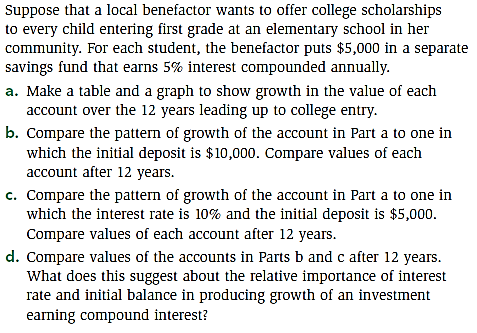 2.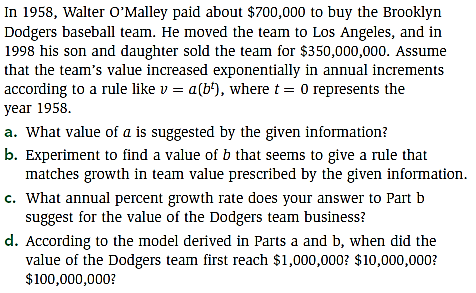 